HSC Legal Studies Option 3 – Family – part 1 the nature of family law 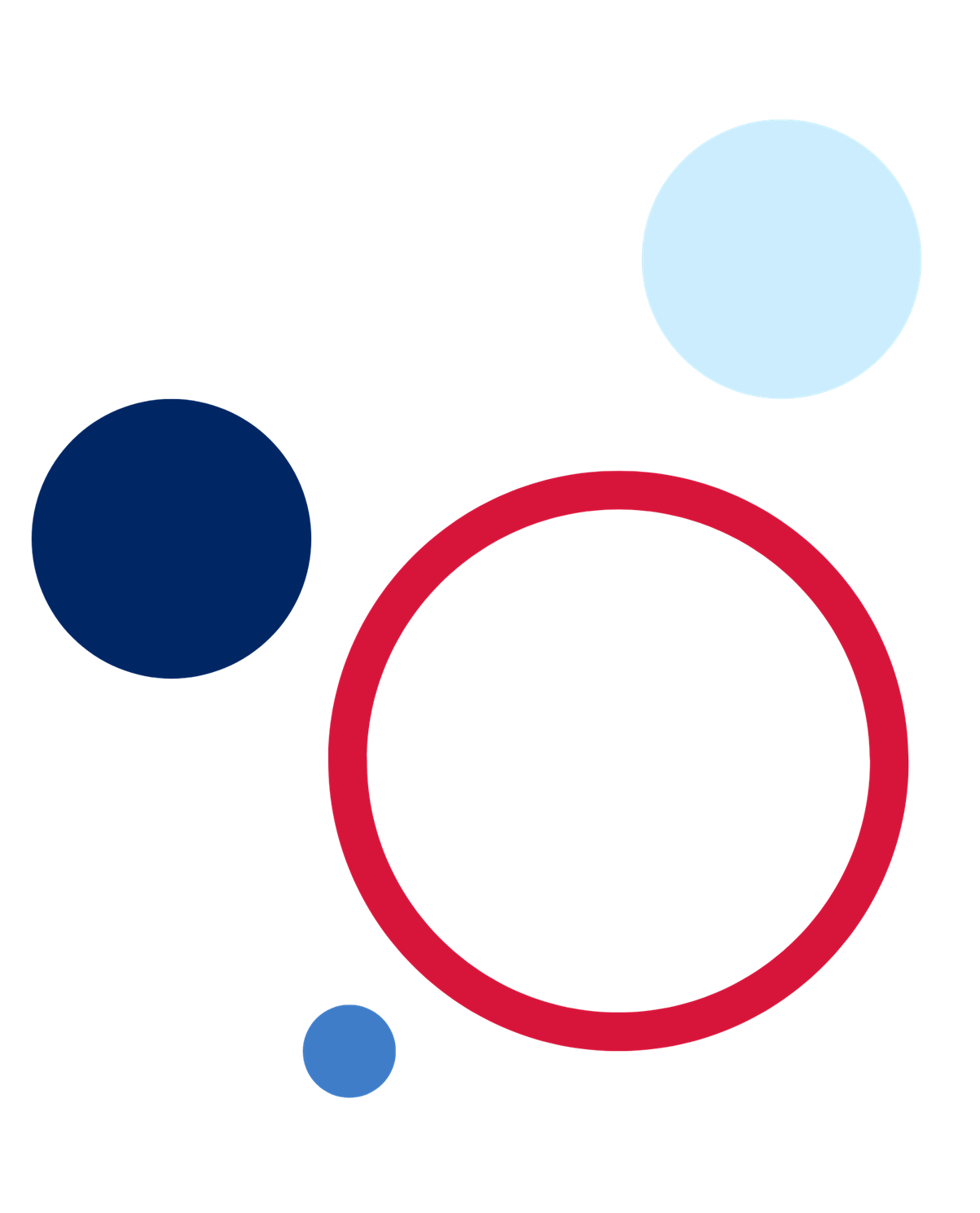 This resource has been designed to support teachers by providing a range of tasks based on syllabus content. Tasks can be incorporated into context driven teaching and learning programs in full or can be used to supplement existing programs. All content is textbook non-specific to ensure equity.Controversial issues in HSIEControversial issues may be questions, subjects, topics or problems which create a difference of opinion, causing contention and debate within the school or the community. Controversial issues will differ across schools and communities.This HSC legal studies, family law topic can be controversial as it covers divorce, issues related to children and property after separation, adoption, same sex marriage, birth technologies and domestic violence. As a result, it may be appropriate to explain the relevance of activities to the curriculum and communicate about this with parents and carers at the start of the topic or course.It is important that all content is taught in a sensitive, objective and balanced way where students can explore issues from a variety of perspectives, critically analyse and form their own considered opinions. Materials should be introduced by the teacher in an objective and unbiased manner. The manner in which teachers approach the delivery of controversial issues in NSW public schools are guided by the Department of Education’s Controversial Issues in Schools policy and the Code of Conduct policy. Teachers must also ensure compliance with the departments AudioVisual Materials in Schools policy in the teaching of this unit.ContentsControversial issues in HSIE	1Introduction	3Principal focus	3Outcomes	3The nature of family law	5Content	5Lesson sequence	6References	13IntroductionThis option represents 25% of course time.Principal focusThrough the use of contemporary examples, students investigate the legal nature of family relationships and the effectiveness of the law in achieving justice. Themes and challenges to be incorporated throughout this topic include:the role of the law in encouraging cooperation and resolving conflict in regard to familyissues of compliance and non-compliancechanges to family law as a response to changing values in the communitythe role of law reform in achieving just outcomes for family members and societythe effectiveness of legal and non-legal responses in achieving just outcomes for family members.OutcomesA student:H1 identifies and applies legal concepts and terminologyH2 describes and explains key features of and the relationship between Australian and international lawH3 analyses the operation of domestic and international legal systemsH4 evaluates the effectiveness of the legal system in addressing issuesH5 explains the role of law in encouraging cooperation and resolving conflict, as well as initiating and responding to changeH6 assesses the nature of the interrelationship between the legal system and societyH7 evaluates the effectiveness of the law in achieving justiceH8 locates, selects, organises, synthesises and analyses legal information from a variety of sources including legislation, cases, media, international instruments and documentsH9 communicates legal information using well-structured and logical argumentsH10 analyses differing perspectives and interpretations of legal information and issuesLegal Studies Stage 6 Syllabus © NSW Education Standards Authority (NESA) for and on behalf of the Crown in right of the State of New South Wales, 2009.The nature of family lawTeacher note: as part of the introduction to this options topic, provide students with a copy of the syllabus. Inform students that in the HSC examination there will be one 25 mark extended response question on this topic.Terminology used in legal studies can be complex. For this reason, literacy strategies and adaptations may be required to meet the needs of the individual cohort in your context. Key words that students will need to understand for content and criteria in this sequence include: void, family, adoption, surrogacy, jurisdiction, merger, intervention, nuclear (family), obligation, right, just, criteria, deceptive, cohesive, integrates, substantial, judgement. Strategies to assist in understanding these words may include dictionary definitions, teacher explanation, placing words in sentences or using tools such as a Frayer diagram.Table 1 – syllabus content Lesson sequenceTeacher note: in this topic students will be introduced to key concepts in family law. At the end of the topic students will write an extended response that links to the themes and challenges of the course. This is important as an integrated study of the principal focus and themes and challenges of the course is essential.Changing concepts of familyConduct a class discussion on the following question: ‘How has the definition of family changed between your grandparent’s generation and yours?’Watch What is family? (2:31) and Our Family: A Film About Family Diversity (7:30) and use this to complete the following:use the videos and previous discussion to write 1–2 sentences explaining how the concept of family has changed over timeas a class, brainstorm ways that an evolving definition of family may present challenges for family law.State and federal jurisdictions in family lawTeacher note: in this area, students need to know that the Federal Circuit and Family Court of Australia (FCFCA) mainly looks after issues around marriage and divorce, whereas state-based courts look after matters like child protection matters, domestic violence, adoption and surrogacy. Students should also understand that there is sometimes cross over between the state and federal jurisdictions, for example, child protection matters and domestic violence may be factors in the divorce. Explicit instruction on the meaning of jurisdiction may be required prior to this unit.Use Family law, Structural reform of the federal courts, Family Court merger condemned by former judges, or your own research, to complete the followingidentify the types of family law cases that the Federal Circuit and Family Court of Australia (FCFCA) has jurisdiction, or authority, to hearidentify one benefit and one limitation of amalgamating the 2 federal courts in September 2021.Use Family law to identify the types of family law cases that state courts have jurisdiction to hear.NSW courts have the jurisdiction to hear cases about child protection matters, domestic violence, adoption and surrogacy. Federal courts, like the FCFCA have jurisdiction to hear cases about marriage, divorce and where children live after separation. In small groups, use this information to discuss possible conflict or challenges that may arise between the 2 jurisdictions in family law.Legal requirements of a valid marriageTeacher note: in this sequence, teachers will have the opportunity to introduce students to the theme of ‘changes to family law as a response to changing values in the community.’ Whilst students may have been introduced to the concept of values in other topics, some explicit teaching or revision of the term may be required prior to the final activity.In small groups, use the information in the table below to complete the followingcompare the current definition of marriage with the old versiondiscuss why the definition of marriage may have changed in recent years.Table 2 – definitions of marriageUse the Marriage Act 1961(Cth) s23B(1) and Marriage in NSW, to identify the requirements of a valid marriage.In pairs, use the Marriage Act 1961(Cth) s23B(1) and the requirements of a valid marriage, to write one paragraph explaining why each of the marriages in the scenarios below may be considered voidAlly and her first cousin, Ravi were married last year. Ally is 16 and her new husband is 42. Ravi is still in the process of finalising his divorce from his wife in the United States of America.Kate and Sam are 25 and have just been married in Sydney. Kate has confided to a friend that she only married Sam as her father said he would hurt her mother if she did not marry Sam, so she did as she was told.Write one paragraph to discuss whether current marriage laws reflect the values of our contemporary society.Alternative family relationshipsAs a class, brainstorm all of the types of alternate families and relationships that don’t fit the description of a nuclear family, that is, a mother and a father who are married with children.In small groups, summarise the treatment of alternative family relationships into the table below. The following resources may be useful: Defacto relationships, Polygamy, multiple relationships and welfare and Existing Recognition of Traditional Marriages under Australian Law.Table 3 – the law and alternative family relationshipsAs a class, discuss the following question: ‘To what extent does the legal recognition of alternate family relationships reflect the values of our contemporary society?’Legal rights and obligations of parents and childrenTeacher note: the best interests of children is the primary consideration when courts determine family matters after separation of parents. The primary and secondary considerations of the court are set out in the Family Law Act 1975 (Cth) s 60CC. Whilst a meaningful relationship with both parents is paramount, Family Law Act 1975 (Cth) s 60CC (2A) sets out the need for a court to prioritise protection from abuse, neglect or violence over the need for a meaningful relationship with parents.Whilst specific provisions of the Family Law Act (FLA) are stated here and in learning activities, students are not required to quote specific provisions and sections in their writing. In this sequence, teachers will have the opportunity to introduce students to themes, including: ‘the role of the law in encouraging cooperation and resolving conflict in regard to family;’ and ‘the role of law reform in achieving just outcomes for family members and society.’The teaching of family law should be approached in a sensitive manner and an awareness that students may be experiencing family challenges and stress at home. Some alterations need to be made to teaching and learning to accommodate the needs of individual students.Make a concept map to illustrate 5 rights that children have under the The Convention on the Rights of the Child: The child-friendly version.Use NSW Communities and Justice Your duties and rights as a parent and Rights of parents and children to add another 5 key rights of children to the concept map.Use Family Law Act 1975 (Cth) s60CC (2) (a) and (b) to summarise the primary considerations for a court in determining what is in a child’s best interests after separation of their parents.Use a Think-Pair-Share strategy to explain how Family Law Act 1975 (Cth) s 60CC (2A) further protects the rights of children.Parents have an obligation to try to resolve disputes themselves rather than going straight to the courts. Use Family Dispute Resolution FCFCA to complete the followingexplain what is meant by family dispute resolution (FDR)identify 3 benefits of FDRsuggest why the obligation on parents to engage in FDR is in the best interests of all parties.Write a one paragraph response to the following question: ‘How has FDR law reform encouraged co-operation for families in conflict?’Work in small groups to prepare an infographic in Canva, summarising the rights of children and the responsibility of parents. Minimum key points to include areat least one international source of rights and responsibilitiesat least one domestic law that covers rights and responsibilitiesthe best interests of the child.In the same group, discuss why parents appear to have more responsibilities than rights.Reflect on what you have learnt about the legal obligations of parents and children. Use this to complete a thinking routine using the following sentence stems as a guideI used to think …now I think …AdoptionTeacher note: in this sequence, teachers will have the opportunity to introduce students to themes including: the effectiveness of legal and non-legal responses in achieving just outcomes for family members. The teaching of adoption should be approached in a sensitive manner with an awareness that students may have personal experience in this area. Some adjustments may need to be made to teaching and learning to accommodate the needs of individual students.You have been asked to provide advice to a family who are considering adopting a child. Use Want to adopt? and What happens when an adoption order is made to complete one page of advice that covers the followingdefine adoptionidentify examples of criteria used to determine who can adoptexplain the legal implications of adoptionsummarise 3 key ways that the Adoption Act protects the ‘best interests’ of childrenidentify one way in which the rights of birth parents are protected.In some situations, birth parents may wish to maintain contact with the child after adoption or seek to ensure the child maintains a connection with their culture and background. Use What is an adoption plan? to explain how this may be possible.Use what you have learnt about adoption to write a one paragraph response to the following question: ‘How have legal and non-legal responses in the area of adoption improved protections for adoptive parents and adopted children?’Writing activityTeacher note: support students in the process of writing an essay for family law by reminding them of the structure of legal essays and explicitly teaching that a ‘to what extent’ question requires a qualified judgement. This means that they will be discussing aspects of family law and concluding whether it achieves justice to a significant, moderate or limited extent.Work in small groups to complete a 2-page response to the following question: ‘To what extent has law reform achieved just outcomes for family members?’ This response could contain a paragraph on each of the following content areasfaster processing of family matters like divorce and parenting conflict in the new federal court structurea more inclusive definition of marriagelaws protecting against forced or deceptive marriagerecognition of alternate family structuresprotection of the best interests and rights of childrenprotection of parties involved in adoption.Once complete, swap the response with another team and use a 2 stars and a wish peer feedback strategy and the criteria below to gain ideas on improving the writingpresents a logical and cohesive argumentincludes an introduction, body and conclusioneach body paragraph contains a topic sentence with supporting arguments and evidenceintegrates relevant legislation, cases or mediademonstrates substantial knowledge of family lawmakes clear judgement(s)ReferencesThis resource contains NSW Curriculum and syllabus content. The NSW Curriculum is developed by the NSW Education Standards Authority. This content is prepared by NESA for and on behalf of the Crown in right of the State of New South Wales. The material is protected by Crown copyright.Please refer to the NESA Copyright Disclaimer for more information https://educationstandards.nsw.edu.au/wps/portal/nesa/mini-footer/copyright.NESA holds the only official and up-to-date versions of the NSW Curriculum and syllabus documents. Please visit the NSW Education Standards Authority (NESA) website https://educationstandards.nsw.edu.au/ and the NSW Curriculum website https://curriculum.nsw.edu.au/home.Attorney General’s Department (n.d.) Rights of parents and children, Australian Government website, accessed July 2022.Attorney General’s Department (n.d.) Structural reform of the federal courts, Australian Government website, accessed July 2022.Austlii (n.d.) Family Law Act s 60CC, Commonwealth Consolidated Acts website, accessed July 2022.Austlii (n.d.) Marriage Act 1961(Cth) s23B(1), Commonwealth Consolidated Acts website, accessed July 2022.Australian Institute of Family Studies (2015) 'What is family' [video], Australian Government, YouTube, accessed July 2022.Federal Circuit Court and Family Court of Australia (2021) Defacto relationships, FCCFCA website, accessed July 2022.Federal Circuit Court and Family Court of Australia (2021) Family dispute resolution, FCCFCA website, accessed July 2022.Federal Circuit Court and Family Court of Australia (2021) Family law, FCCFCA website, accessed July 2022.Klapdor M (2016) Polygamy, multiple relationships and welfare, Parliament of Australia website, accessed July 2022.Lipson D (2021) ‘Family Court merger condemned by former judges’, ABC News, accessed July 2022.Local Court New South Wales (2021) Family Law, Local Court New South Wales website, accessed July 2022.Not In Our Town (n.d.) ‘Our Family: A film about family diversity’ [video], Our family coalition, YouTube, accessed July 2022.NSW Department of Communities and Justice (n.d.) Want to adopt?, NSW Government, accessed July 2022.NSW Department of Communities and Justice (n.d.) What happens when an adoption order is made, NSW Government, accessed July 2022.NSW Department of Communities and Justice (n.d.) What is an adoption plan?, NSW Government, accessed July 2022.NSW Department of Department of Communities and Justice (n.d.) Your duties and rights as a parent, NSW Government, accessed July 2022.NSW Government (n.d.) Marriage in NSW, accessed July 2022.Project Zero (2015) Thinking routine, Harvard Graduate School of Education website, accessed July 2022.UNICEF (n.d.) Convention on the Rights of the Child: The Child friendly version, UNICEF website, accessed July 2022.© State of New South Wales (Department of Education), 2023The copyright material published in this resource is subject to the Copyright Act 1968 (Cth) and is owned by the NSW Department of Education or, where indicated, by a party other than the NSW Department of Education (third-party material).Copyright material available in this resource and owned by the NSW Department of Education is licensed under a Creative Commons Attribution 4.0 International (CC BY 4.0) license.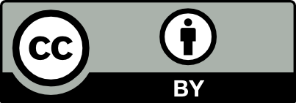 This license allows you to share and adapt the material for any purpose, even commercially.Attribution should be given to © State of New South Wales (Department of Education), 2023.Material in this resource not available under a Creative Commons license:the NSW Department of Education logo, other logos and trademark-protected materialmaterial owned by a third party that has been reproduced with permission. You will need to obtain permission from the third party to reuse its material.Links to third-party material and websitesPlease note that the provided (reading/viewing material/list/links/texts) are a suggestion only and implies no endorsement, by the New South Wales Department of Education, of any author, publisher, or book title. School principals and teachers are best placed to assess the suitability of resources that would complement the curriculum and reflect the needs and interests of their students.If you use the links provided in this document to access a third-party's website, you acknowledge that the terms of use, including licence terms set out on the third-party's website apply to the use which may be made of the materials on that third-party website or where permitted by the Copyright Act 1968 (Cth). The department accepts no responsibility for content on third-party websites.Students learn about:Students learn to:the concept of family lawlegal requirements of marriagealternative family relationshipslegal rights and obligations of parents and childrenadoption.discuss the difficulty of defining ‘family’ and the changing concepts of familydistinguish between state and federal jurisdiction in family lawoutline the legal requirements of a valid marriageexplain the legal rights and obligations of parents and children, including those derived from international law.Definition of marriageSource of the definitioncurrent definitionMarriage Act 1961 (Cth) s 5: ‘the union of 2 people to the exclusion of all others, voluntarily entered into for life.’past definitionHyde v Hyde (1866): ‘the voluntary union for life of one man and one woman to the exclusion of all others for life.’Alternate relationshipDescriptionHow the law recognises this relationship and protects family membersDefacto couplesSame sex couplesPolygamous familiesAboriginal and Torres Strait Islander relationships